Worksheet #1Find the world in the passage to match the definition1. the 2 times of the year when the sun is at its greatest distance from the earth's equator 
2. the imaginary (not real) line the divides earth into 2 parts 3.hemi means to divide into two, sphere means a round object like the earth. Hemisphere means one half of the circle. The northern hemisphere means                                      above the equator or (middle) of the earth. 
4. very old 
5. happenanswer:  1.solstice  2. equator  3.hemisphere  4.ancient  5.come to passWorksheet #2Before ListeningAnswer true or False from the Following the sentence1.  Solstice means that it looks like the sun doesn't move.      (True / False)2.  Summer solstice is on July 21.      (True / False)3. Many ancient people celebrated summer solstice with fire.      (True / False)4. Nowadays no one celebrates solstice.      (True / False)5. Shakespeare said whatever you dream about on June 21 will happen.      (True / False)Post  ActivityDiscussion Topic1. Whypeople believe in the sun ?2. Do you have a religion?Answer : 1-T / 2-F /3-T/ 4-F/ 5-TWorksheet #3Gap FillJune 21st (or 22nd) is the summer solstice for the ＿＿＿＿＿ hemisphere*. Solstice in Latin means "sun standing still." On that day it seems like the sun is standing still because there is more ＿＿＿＿＿ than on any other day. It is the first day of summer and a special day for many groups of people.Many ancient cultures had ＿＿＿＿＿ on solstice. They ＿＿＿＿＿ light and fire. Many people also thought it was a time for love and＿＿＿＿＿. Nowadays many places around the world have parades or＿＿＿＿＿.The great English writer, ＿＿＿＿＿, said** whatever you dream on this night will come to pass. Have great dreams on June 21! And if you are in the northern hemisphere, enjoy the longest day of the year. * Summer solstice is on December 21 (or 22nd) in the southern hemisphere. June 21 (or 22nd) is the southern hemisphere's Winter solstice.
** in his play A Midsummer's Night DreamWorksheet #3Scrip <Summer Solstice>June 21st (or 22nd) is the summer solstice for the northern hemisphere*. Solstice in Latin means "sun standing still." On that day it seems like the sun is standing still because there is more daylight than on any other day. It is the first day of summer and a special day for many groups of people.Many ancient cultures had ceremonies on solstice. They celebrated light and fire. Many people also thought it was a time for love and growth. Nowadays many places around the world have parades or parties.The great English writer, William Shakespeare, said** whatever you dream on this night will come to pass. Have great dreams on June 21! And if you are in the northern hemisphere, enjoy the longest day of the year. * Summer solstice is on December 21 (or 22nd) in the southern hemisphere. June 21 (or 22nd) is the southern hemisphere's Winter solstice.
** in his play A Midsummer's Night DreamTonight is the Summer Solstice Party at the Chelsea Art Museum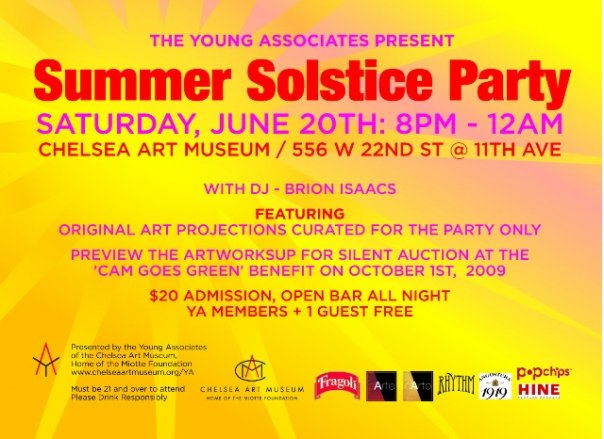 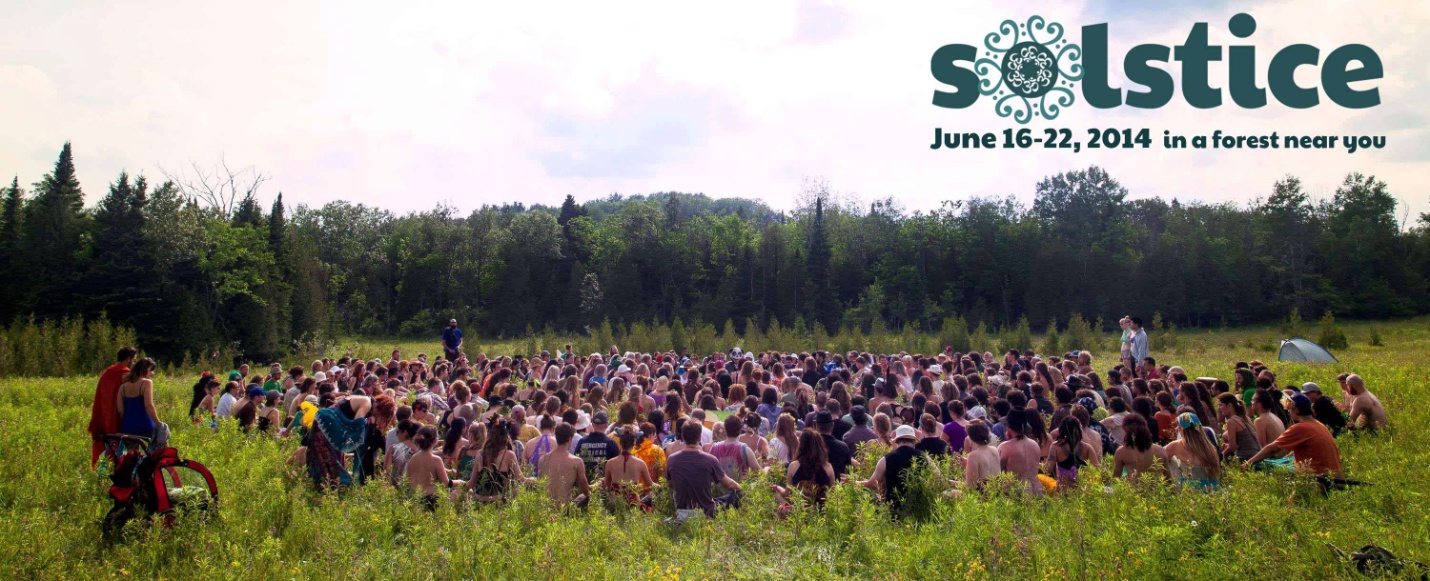 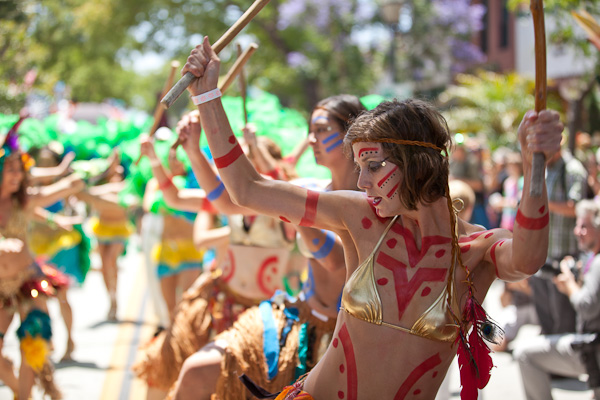 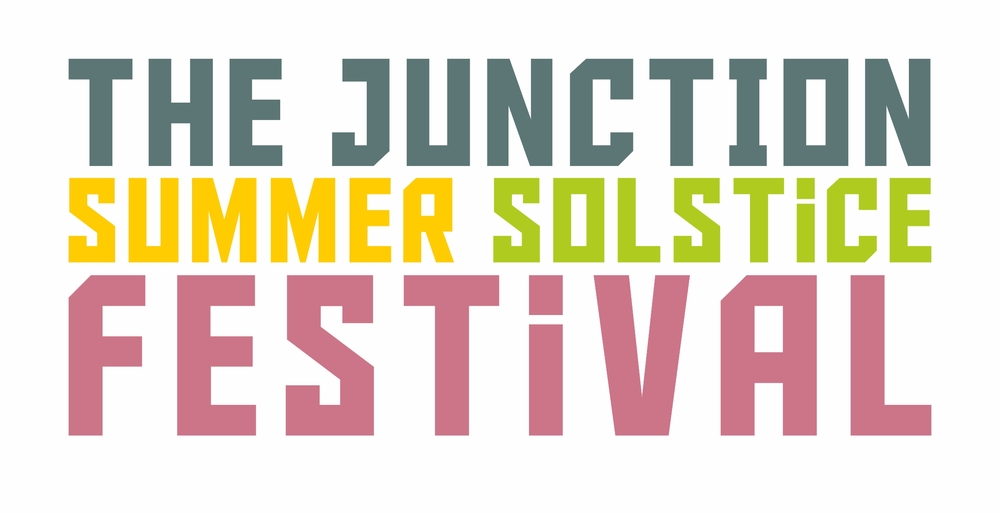 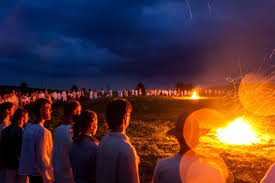 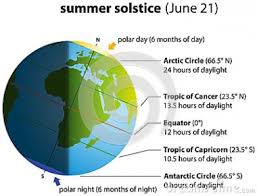  Listening    Speaking    Reading    Grammar   Writing                ●Topic: Summer of SolsticInstructor:JiSoo KimLevel: Intermediate(Adult)Students:  12 studentsLength:30 MinutesMaterials: Realia : the picture ofthe topic of the summer solstice        White board and board markersVocabulary worksheet (12copies)Before listening worksheet :true or false question or discussion(12copies)Fill in the blanks worksheet(12copies)Computer for audio fileAims: Main aim : Ss will be able to improve their listening skills by listening to and                Understanding to topic in the article.Secondary aim : Ss will be able to talk and share new knowledge and experiencePersonal aims : to relax the students in their first lessonLanguage Skills:        Reading : Ss will read scripts of topic        Listening : Ss will listen to the article about the origin of the Summer Solstice  Speaking : Ss will discuss " Are you interested in the Summer Solstice festival?Language Systems:Phonology : Lexis : New vocabularies (solstice, equator, hemisphere, come to pass exc.)Function : request Grammar : noun (definition),present participle and past participle Discourse : news articleAssumptions:      Four language skills & language systemThe students are able to deduce the meaning of vocabulary in context.References: www.naver.com/    http://www.5minuteenglish.com/reading.htm Lead-InLead-InLead-InLead-InMaterials:NoneMaterials:NoneMaterials:NoneMaterials:NoneTimeSet UpStudent ActivityTeacher Talk1 minWhole  classAnswering teacher'squestionHello, good morning everyone!Have you heard about the summer solstice?Are you interested in summer solstice festival?Pre-ActivityPre-ActivityPre-ActivityPre-ActivityMaterials: Board, Board markers, Visual aid, Worksheet #1Materials: Board, Board markers, Visual aid, Worksheet #1Materials: Board, Board markers, Visual aid, Worksheet #1Materials: Board, Board markers, Visual aid, Worksheet #1TimeSet UpStudent ActivityTeacher Talk3min5min4minWholeClassPairsWholeclassAnswering teacher'sQuestionStudents start fill in the blank the worlds.Student check answerProcedure1. BrainstormingElicitShow the students the picturesWhat do you think when you look at the sun?CCQWhen is the Summer Solstice 2017?Do you go to see the sunrise every in             the New Year.What will happen to the human race if the sun suddenly disappears?Let's think about it1. New vocabulary"We are going to learn the new vocabulary before listening. I will give you a worksheet. First, read the definitions of wordsAnd fill in the blank with the correct world. I will give 5min to finish.Pair work.( Give out the work sheet #1)ICQWhat do you write in the blanks?Are you working in pairs?How much time do you have?Now Let's get it start!MonitoringAnswer students if they ask questions.Check answerLet's check the answer together.After checking answer, do complement.Main ActivityMain ActivityMain ActivityMain ActivityMaterials: Materials: Materials: Materials: TimeSet UpStudent ActivityTeacher Talk3min4min2minPairsindividuallyStudents guess whether the sentences are true of false.ListeningStudents check answer1. Prediction"As I mentioned, today's topic is theSummer Solstice. InstructionI will give you another worksheet before listening. Guess whether the sentences are true or false for comprehension.I will give 4mins to finish.(Distribute the worksheet #2)ICQAre you working in pairs?Do you share your ideas about all question?How much time do you have?"Time's up"Now, Let's listen to the article and check the answers.2. Listening for the main idea.Instruction "Listen it carefully without taking a note, After listening, we will look see the worksheet again to find out. Correct answer."ICQWhat is the topic of subject will we listen?
(Play the CD without pausing or stopping.)Check answers"Now, Let's check your True/False worksheet  by yourself."Post ActivityPost ActivityPost ActivityPost ActivityMaterials: Audio aid for listening. Worksheet #2Materials: Audio aid for listening. Worksheet #2Materials: Audio aid for listening. Worksheet #2Materials: Audio aid for listening. Worksheet #2TimeSet UpStudent ActivityTeacher Talk3minGroupTalk about the discussion topic1. Free productionInstruction" We will have a discussion in three groups. Each group will discussion "What is the summer solstice, I will give you three minutes to discuss.ICQAre you work in groups?How many time do you have?"Let's begin"SOS ActivitySOS ActivitySOS ActivitySOS ActivityMaterials: Worksheet #3Materials: Worksheet #3Materials: Worksheet #3Materials: Worksheet #35min4minIndividuallyWholeclassStudents listen to the article and fill in the blanks in the worksheet.Students check answers1. Fill in the blankInstruction" Now, we are going to listen to thearticle one more time. Fill in the blank.Work individually please."(Distribution the work sheet #3)ICQDo you fill in the gaps while you listening or after listening?Are you working in group?(Play the CD, Let students to fill the blanks while listening)Check answer"Check the answers together. Please read aloud each sentences in rotation.Go through the all the answers in the worksheet #3       equator    ancient    come to pass    solstice    hemisphere